BAB IV
HASIL DAN PEMBAHASANDeskripsi Lokasi PenelitianGambaran Umum UMKM Batik Desa JarumUMKM Batik yang terletak di desa Jarum Kecamatan Bayat Kabupaten Klaten. Riwayat pembatikan di Desa Jarum erat hubungannya dengan pembatikan di keraton Surakarta dan Yogyakarta. Hal ini dikarenakan pengusaha-pengusaha batik di Bayat awalnya berasal dari buruh batik di keraton, berawal dari hal tersebut kemudian batik mulai dilestarikan di Desa Jarum. Desa Jarum merupakan sentra batik terbesar di Kecamatan Bayat yang akan memberi dampak positif bagi masyarakatnya. Jumlah industri yang terdapat di Desa Jarum terbagi menjadi tiga jenis yaitu industri sedang, industri kecil, dan industri rumah tangga. Adapun sebagian besar home industry batik di Desa Jarum tersebar di beberapa wilayah padukuhan, antara lain Dukuh Pendem, Pundungrejo, Karangnongko, Kebonagung dan Gedangklutuk.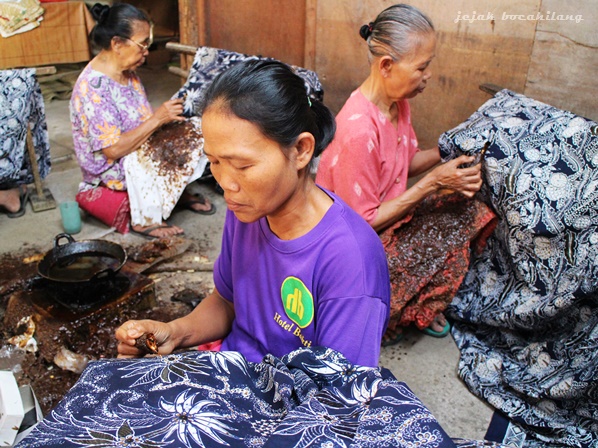 Gambar IV.1
UMKM Batik Desa JarumProduk UMKM Batik Desa JarumBatik di Desa Jarum saat ini telah mampu menjadi sumber mata pencaharian pokok sehari-hari bagi penduduk. Jumlah industri batik di Desa Jarum yang masih berjalan saat ini kurang lebih terdapat 50 industri dalam bentuk home industry. Perkembangan batik di Desa Jarum dari masa ke masa terus mengalami kemajuan, mulai dari aspek bahan pembuatannya maupun teknik atau prosesnya. Pada masa sekarang pewarna alam sudah jarang sekali dipakai dalam pembatikan dan sudah mulai banyak digantikan dengan pewarna sintetis yang memang lebih mudah pemakaiannya. Ketahanan warna juga lebih baik dan jumlah warna yang dihasilkan tidak terbatas. Selain itu juga berkembang batik dengan teknik cap, serta munculnya kain motif batik dengan teknik printing, yang jika dilihat dari segi waktu dan teknik pembuatannya memang lebih cepat. Namun ada kendala yang dihadapi oleh pemilik UMKM Batik yaitu sulit menjual produk batiknya, karena produk yang dijual kurang menarik pembeli. Distribusi Sentra industri batik yang terkenal di Kabupaten Klaten adalah di Desa Jarum, Kecamatan Bayat. Riwayat pembatikan di Desa Jarum erat hubungannya dengan pembatikan di keraton Surakarta dan Yogyakarta. Hal ini dikarenakan pengusaha-pengusaha batik di Bayat awalnya berasal dari buruh batik di keraton, berawal dari hal tersebut kemudian batik mulai dilestarikan di Desa Jarum.  Adapun sebagian besar home industry batik di Desa Jarum tersebar di beberapa wilayah padukuhan, antara lain Dukuh Pendem, Pundungrejo, Karangnongko, Kebonagung dan Gedangklutuk. UMKM batik desa jarum sendiri masih ada beberapa tempat yang kurang strategis dan juga tidak sesuai dengan pamflet yang dipasang di pinggir jalan.Deskripsi RespondenBerdasarkan sub pembahsan ini menunjukkan bahwa diskripsi responden penelitian ini difokuskan pada jenis kelamin, usia dan pendidikan terakhir.Identitas Responden Menurut Jenis KelaminIdentitas responden diperoleh peneliti dari kuesioner yang telah disebarkan kepada responden, yaitu sebanyak 49 responden. Peneliti mengelompokkan identitas responden menurut jenis kelamin.Tabel IV.1
Identitas Responden Menurut Jenis Kelamin	Sumber : data yang diolah 2022Berdasarkan Tabel IV.1 di batas menunjukkan bahwa jumlah identitas responden dari jenis kelamin adalah sebagian besar laki-laki dengan presentase (55%) atau sebanyak 27 orang, dan sisanya adalah responden dengan jenis kelamin perempuan sebanyak (45%) atau 22 orang. Pemilik laki-laki mendominasi karena laki-laki sebagai tulang punggung keluarga, sehingga harus menafkahi keluarganya.Identitas Responden Menurut UsiaTabel IV.2
Identitas Responden Menurut UsiaSumber : data yang diolah 2022Berdasarkan Tabel IV.2 di atas menunjukkan bahwa besar responden ( 14,3% ) atau 7 orang adalah usia 30 – 35 tahun, sedangkan usia 36 – 40 tahun berjumlah 11 dengan presentase (22,4%), usia 41 – 45 tahun sebanyak 19 dengan presentase (38,8%) dan usia > 45 tahun berjumlah 12 orang dengan presentase (24,5%), identitas responden berdasarkan usia banyka tergolong usia 41 – 45 tahun karena pemilik UMKM batik mayoritas sebelumnya bekerja dulu diluar wilayah jarum kemudian setelah beberapa tahun mengembangkan batik di desa jarum. Identitas Responden Menurut Tingkat PendidikanTabel IV. 3
Identitas Responden Menurut Tingkat PendidikanSumber : data yang diolah 2022Berdasarkan Tabel IV.3 di atas menunjukkan bahwa pemilik UMKM Batik adalah lulusan SD dengan jumlah responden 7 atau sebanyak (14,3%), lulusan SMP sebanyak 10 dengan presentase (20,4%), lulusan SMA/SMK sebanyak 30 dengan presentase (61,2%), dan untuk lulusan DIPLOMA/Sarjana adalah 2 orang dengan presentase (4%). Lulusan terbanyak pemilik UMKM Batik di desa Jarum adalah lulusan SMA/SMK karena di era sekarang mencari pekerjaan sulit dan yang banyak digunakan adalah ijazah SMA/SMK keatas, maka mereka lebih memilih mendirikan usaha sendiri.Uji Asumsi KlasikUji NormalitasMendeteksi apakah residual data berdistribusi normal ataukah tidak maka penelitian ini menggunakan uji statistik One-Sample Kolmogorov-Smirnov Test. Dalam uji ini data disimpulkan normal secara multivariate jika didapat nilai signifikan > 0,05 Latan dan Temalagi (2013).Tabel IV.4
Hasil Uji One-Sample Kolmogorov-Smirnov TestSumber : data primer diolah 2022Berdasarkan hasil analisis uji normalitas, menyatakan bahwa nilai dari Asymp Sig sebesar 0,200 > 0,05. Dapat disimpulan bahwa data tersebut telah lolos uji normalitas.Uji MultikolinieritasUji multikolinieritas bertujuan untuk menguji apakah model regresi ditemukan adanya korelasi antara variabel bebas (independen). Salah satu cara untuk mendeteksi ada tidaknya multikolinieritas dapat dilihat dari nilai Tolerance dan lawannya Variance Inflantion Factor (VIF) seperti yang ditunjukan pada tabel berikut ini.Tabel IV.5
Hasil Uji MultikolinieritasSumber : data primer diolah, 2022Berdasarkan Tabel IV.5 diketahui bahwa variabel produk (X1), Distribusi (X2) mempunyai nilai tolerence > 0,10 dan nilai VIF < 10. Hal ini menunjukkan bahwa dari kedua variabel tidak terjadi multikolinieritas.Uji HeteroskedastisitasUji Heteroskedastisitas dimaksud untuk mengetahui apakah terjadi penyimpangan model karena varian gangguan berbeda antara observasi ke observasi lain. Hasil olah data dengan bantuan program SPSS 26. Berdasarkan hasli analisis dapat dilihat pada tabel IV.5 berikut ini :Tabel IV.6
Hasil Uji HeterokedastisitasSumber : data primer diolah, 2022Berdasarkan tabel IV.6 di atas, menunjukkan p-value untuk variabel Produk  sebesar 1,00 dan distribusi sebesar 1,00 semua p-value > dari 0,05. Jadi ketiga variabel tersebut dikatakan tidak terjadi heterokedastisitas atau dengan kata lain dalam model regresi lolos uji heterokedastisitas.Uji HipotesisAnalisis Regresi Linier BergandaUji regresi linier berganda tanpa promosiAnalisis regresi linier berganda digunakan untuk mengetahui seberapa besar pengaruh produk dan distribusi terhadap volume penjualan. Persamaan regresi linier berganda adalah sebagai berikut :Tabel IV.7
Hasil Pengujian Regresi Linier BergandaSumber : data primer diolah, 2022Berdasarkan data tabel didapat :b1 = 0,743, b2 = 0,515, dan α = 148,863maka dapat disusun analisis regresi sebagai berikut :Y= α + b1X1 + b2X2 + eY= 148,863 + 0,743X1 + -0,515X2 + eDari persamaan regresi tersebut dapat di interprestasikan sebagai berikut (α) = 148,863 nilai ini merupakan konstanta keadaan saat variabel volume penjualan belum dipengaruhi variabel lain yaitu variabel produk dan variabel distribusi. Jika variabel independen tidak ada maka variabel volume penjualan tidak mengalami perubahan.b1 = 0,743 menunjukkan bahwa variabel produk bernilai positif  sebesar 0,743. Berarti setiap kenaikan satu satuan variabel produk maka akan mempengaruhi volume penjualan sebesar 0,743 atau sebesar 74,3 %.b2 0,515menunjukkan bahwa variabel produk bernilai positif  sebesar 0,515. Berarti setiap kenaikan satu satuan variabel distribusi maka akan mempengaruhi volume penjualan sebesar 0,515atau sebesar 51,5 %.Analisis Regresi Linier Berganda dengan PromosiAnalisis regresi linier berganda digunakan untuk mengetahui seberapa besar pengaruh produk, distribusi dan promosi terhadao volume penjualan. Persamaan regresi linier berganda adalah sebagai berikut :Tabel IV.8
Hasil Pengujian Regresi Linier Berganda dengan PromosiSumber : data primer diolah, 2022Berdasarkan data tabel didapat :b1 = 0,214, b2 = 0,363, b3 = 0,206 dan α = 148,863maka dapat disusun analisis regresi sebagai berikut :Y= α + b1X1 + b2X2 + b3M + eY= 13,257 + 0,214X1 + -0,363X2 + 0,206M + eDari persamaan regresi tersebut dapat di interprestasikan sebagai berikut :(α) = 13,257 nilai konstan untuk persamaan regresi adalah 13,257. Hal ini menunjukkan bahwa tanpa adanya variabel produk, distribusi ditambah dengan promosi maka volume penjualan akan meningkat.b1 = 0,214 menunjukkan bahwa variabel produk bernilai positif  sebesar 0,214. Berarti setiap kenaikan satu satuan variabel produk maka akan mempengaruhi volume penjualan sebesar 0,214 atau sebesar 21,4 %.b2 = 0,363 koefisien regresi pada variabel independen distribusi bernilai positif sebesar 0,363. Hal tersebut dapat dioartikan apabila distribusi meningkat sementara variabel lainya tetap. Maka volume penjualan akan meningkat sebesar 0,363 atau 36,3%.b3  = 0,206 koefisien regresi pada variabel independen promosi bernilai positif sebesar 0,206. Hal tersebut dapat diartikan apabila promosi meningkat sementara variabel lainya tetap. Maka volume penjualan akan meningkat sebesar 0,206 atau 20,6%.meningkat sementara variabel lainya tetap. Maka volume penjualan akan meningkat sebesar 0,206 atau 20,6%.Uji tUji t tanpa promosiUji t digunakan untuk mengetahui seberapa besar variabel independen memiliki daya pengaruh terhadap variabel dependen. Syarat dalam pengujian apabila nilai signifikansi < 0,05 maka variabel independen berpengaruh terhadap variabel dependen, dan apabila nilai signifikansi > 0,05 maka variabel independen tidak berpengaruh terhadap variabel dependen. Hasil uji t dilihat dari hasil analisis data sbb :Tabel IV.9
Hasil Uji tSumber : data primer diolah, 2022Adapun perhitungannya sebagai berikut:Uji t tanpa moderasi :Langkah-langkah pengujian:Menyusun hipotesis nihil (Ho) dan hipotesis alternatif (Ha)Menentukan level of significantLevel of significant, α= 0,05 sehingga diperoleh :t tabel = α/2 ; n – k - 1= 0,05/2 ; 49 - 4 - 1= 0,025 ; 44= 2,015Kriteria pengujian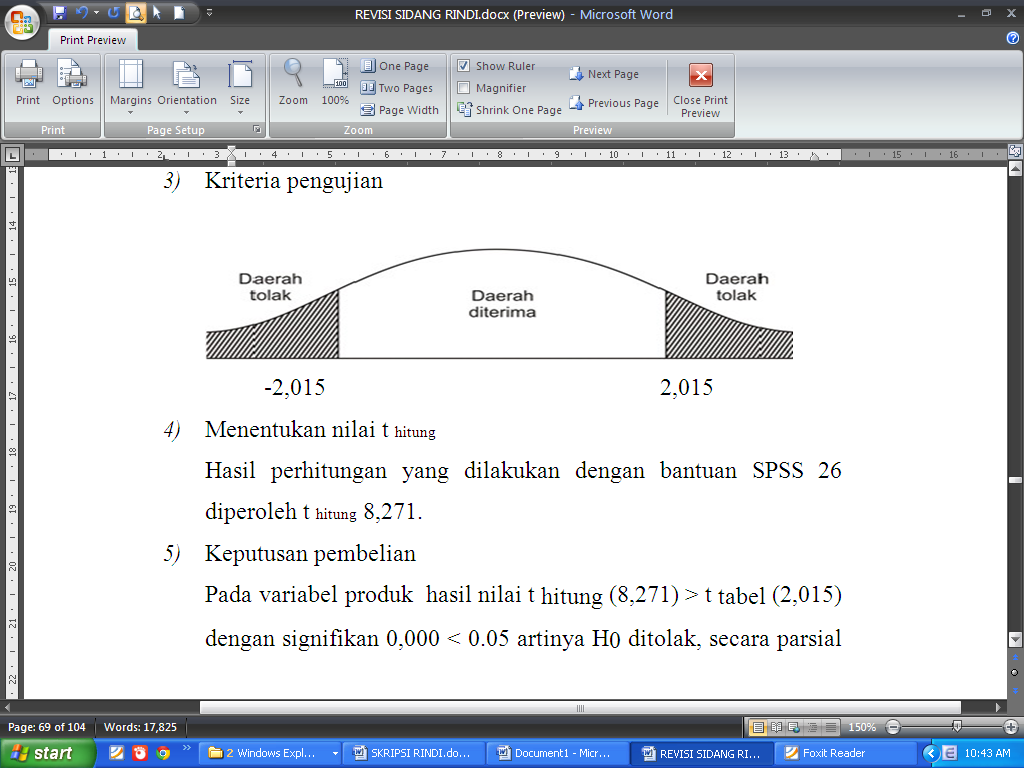 Gambar IV. 2
Kriteria PengujianMenentukan nilai t hitungHasil perhitungan yang dilakukan dengan bantuan SPSS 26 diperoleh t hitung 8,271.Keputusan pembelianPada variabel produk  hasil nilai t hitung (8,271) > t tabel (2,015) dengan signifikan 0,000 < 0.05 artinya H0 ditolak, secara parsial produk (X1) memiliki pengaruh positif dan signifikan terhadap volume penjualan.Uji t dengan moderasi :Menyusun hipotesis nihil (Ho) dan hipotesis alternatif (Ha)Menentukan level of significantLevel of significant, α= 0,05 sehingga diperoleh :t tabel = α/2 ; n – k - 1= 0,05/2 ; 49 - 4 - 1= 0,025 ; 44= 2,015Kriteria pengujian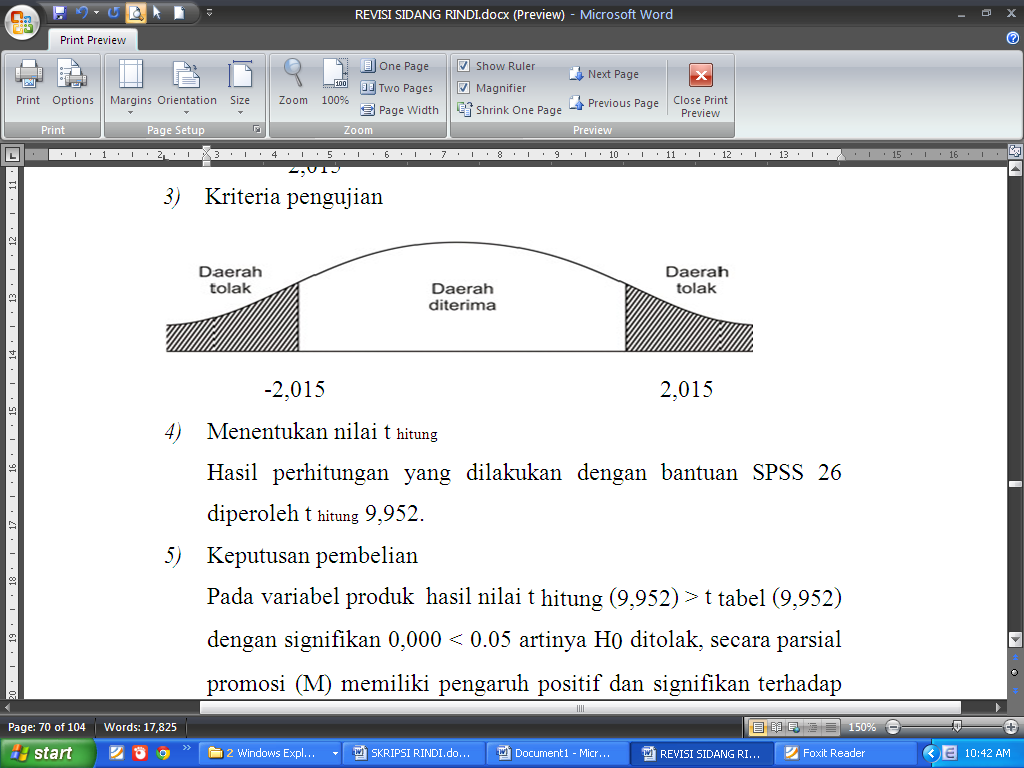 Gambar IV. 3
Kriteria PengujianMenentukan nilai t hitungHasil perhitungan yang dilakukan dengan bantuan SPSS 26 diperoleh t hitung 9,952.Keputusan pembelianPada variabel produk  hasil nilai t hitung (9,952) > t tabel (9,952) dengan signifikan 0,000 < 0.05 artinya H0 ditolak, secara parsial promosi (M) memiliki pengaruh positif dan signifikan terhadap volume penjualan.Uji Koefisien Determinasi R²Koefisien Determinasi pada intinya mengukur seberapa jauh kemampuan model persamaan regresi dalam menerangkan variasi variabel terikat. Hasil koefisien determinasi atau R2 sebagai berikut :Tabel IV. 10
Hasil Analisis Koefisien DeterminasiSumber : data primer diolah, 2022Berdasarkan analisis tersebut diatas maka diperoleh nilai Adjusted R Square (R2 ) sebesar 0,715 atau 71,5 %. Artinya variabel produk dan distribusi memiliki pengaruh sebesar 71,5 % terhadap variabel volume penjualan. Sisanya 28,5 % dipengaruhi oleh variabel lain yang tidak diteliti dalam penelitian ini.Analisis Regresi Moderasi (Moderating Regresion Analysis)Analysis Regresi Moderasi (Moderating Regresion Analysis) Produk dengan ModerasiUntuk membuktikan hipotesis ketiga (H3) dengan menggunakan uji selisih mutlak. Hasil Moderating Regresion Analysis (MRA) dengan menggunakan uji selisih mutlak disajikan pada tabel di bawah ini :Uji hipotesis promosi memoderasi produk terhadap volume penjualan.Tabel IV.11
Hasil MRA ProdukSumber : data primer diolah, 2022Variabel promosi mempunyai nilai probabilitas 0,000 yang < 0,05, maka variabel promosi (M) memang merupakan variabel moderating dari pengaruh distribusi terhadap volume penjualan.Analysis Regresi Moderasi (Moderating Regresion Analysis) Distribusi dengan PromosiTabel IV.12
Hasil MRA DistribusiSumber : data primer diolah, 2022Variabel promosi mempunyai nilai probabilitas 0,119 yang lebih besar dari 0,05, maka variabel promosi (M) bukan merupakan variabel moderating dari pengaruh distribusi terhadap volume penjualan.Analysis Regresi Moderasi (Moderating Regresion Analysis) Produk, Distribusi dengan PromosiTabel IV.13
Hasil MRA DistribusiPembahasan Pengaruh Produk terhadap Peningkatan Volume Penjualan pada UMKM Barik di Desa Jarum Kecamatan Bayat Kabupaten KlatenHasil menunjukkan bahwa pada variabel produk diperoleh t hitung 1,153 dengan nilai signifikansi sebesar 0,000 lebih kecil dari 0,05 (0,000<0,05), maka penelitian ini berhasil membuktikan hipotesis pertama yang dinyatakan bahwa “Terdapat pengaruh positif dan signifikan produk terhadap volume penjualan di UMKM Batik di Desa Jarum Kecaamatan Bayat Kabupaten Klaten” dan berkaitan dengan pernyataan produk antara lain mempunyai ciri khas yang berbeda dengan produk batik lain sehingga pembeli lebih mudah untuk mencari motif batik yang disukai.Hasil penelitian menemukan bahwa produk berpengaruh secara signifikan terhadap volume penjualan. Hal ini berarti semakin mempunyai ciri khas yang berbeda maka volume penjualan akan meningkat. Hasil penelitian ini mendukung pendapat Rinaldi Bursan dan Rudi Haryadi (dalam Malik, 2015) menyatakan bahwa variabel produk akan berdampak langsing pada volume penjualan. Pada dasarnya tujuan utama dalam penjualan adalah memaksimalkan keuntungan. Permintaan konsumen pasti memiliki perbedaan antara satu sama lain. Untuk dapat meningkatkan volume penjualan maka penjual atau pemilik usaha harus jeli dalam memilih strategi pemasaran. Salah satu strategi yang dapat meningkatkan volume penjualan adalah produk yang bervariasi. Konsumen akan lebih mudah menemukan produk yang dikehendaki yang sesuai dengan kebutuhannya.Strategi yang mayoritas digunakan pemilik UMKM yakni mempunyai ciri khas yang berbeda dengan produk batik lainya, harga produk yang ditawarkan mampu bersaing dengan produk lain, produk yang ditawarkan cukup lengkap, mempunyai desain batik yang bervariasi.	Hasil penelitian ini memperkuat hasil penelitian sebelumnya yang dilakukan oleh Rinaldi Bursan, dkk (2016) bahwa “variabel produk berpengaruh signifikan terhadap volume penjualan dan  akan berdampak langsung pada volume penjualan”.Pengaruh Distribusi terhadap Peningkatan Volume Penjualan pada UMKM Barik di Desa Jarum Kecamatan Bayat Kabupaten KlatenHasil menunjukkan bahwa pada variabel distribusi diperoleh t hitung 5,407 dengan nilai signifikansi sebesar 0,000 lebih kecil dari 0,05 (0,000 < 0,05), maka penelitian ini berhasil membuktikan hipotesis pertama yang dinyatakan bahwa “Terdapat pengaruh positif dan signifikan distribusi terhadap volume penjualan di UMKM Batik di Desa Jarum Kecamatan Bayat Kabupaten Klaten”.Lokasi yang mudah dijangkau, pemilihan penyaluran batik berdasarkan lokasi, tempat parkir yang luas dan juga fasilitas yang diberikan sangat menarik konsumen. Hasil penelitian ini memperkuat hasil penelitian sebelumnya yang dilakukan oleh Rio Tambunan, dkk (2017) nahwa “variabel distribusi berpengaruh signifikan terhadap volume penjualan”.Pengaruh Promosi Memoderat  Produk terhadap Peningkatan Volume Penjualan pada UMKM Barik di Desa Jarum Kecamatan Bayat Kabupaten KlatenUntuk menguji hipotesis yang menyatakan bahwa variabel promosi memoderasi produk terhadap peningkatan volume penjualandilakukan uji t dengan hasil besarnya nilai signifikan interaksi variabel produk dengan promosi yaitu 0,000. Maka penelitian ini berhasil membuktikan hipotesis pertama yang dinyatakan bahwa “promosi memoderat  produk terhadap peningkatan volume penjualan pada UMKM Barik di Desa Jarum Kecamatan Bayat Kabupaten Klaten”.Pada dasarnya tujuan utama dalam penjualan adalah memaksimalkan keuntungan. Permintaan konsumen pasti memiliki perbedaan antara satu sama lain. Untuk dapat meningkatkan volume penjualan maka penjual atau pemilik usaha harus jeli dalam memilih strategi pemasaran. Salah satu strategi yang dapat meningkatkan volume penjualan adalah produk yang bervariasi. Konsumen akan lebih mudah menemukan produk yang dikehendaki yang sesuai dengan kebutuhannya.Pengaruh Promosi Memoderat  Distribusi terhadap Peningkatan Volume Penjualan pada UMKM Barik di Desa Jarum Kecamatan Bayat Kabupaten KlatenUntuk menguji hipotesis yang menyatakan bahwa variabel promosi memoderasi distribusi terhadap peningkatan volume penjualan dilakukan uji t dengan hasil besarnya nilai signifikan interaksi variabel produk dengan promosi yaitu 0,119. Maka penelitian ini berhasil membuktikan hipotesis pertama yang dinyatakan bahwa “promosi tidak memoderat  distribusi terhadap peningkatan volume penjualan pada UMKM Barik di Desa Jarum Kecamatan Bayat Kabupaten Klaten”.Promosi secara keseluruhan menunjukkan hasil yang baik. Skor per atribut menunjukkan promosi dengan menggunakan media sosial, memberikan diskon kepada pelanggan, melayani konsumen dengan baik dan lain sebagainya. Akan tetapi itu tidak mendorong/mempererat variabel distribusi dalam strategi peningkatan volume penjualan.NoJenis KelaminJumlah RespondenPresentase %1perempuan22452laki-laki2755jumlah49100NoUsia (Tahun)Jumlah RespondenPresentase %130 - 35714,3236 - 401122,4341 - 451938,84> 451224,5Jumlah49100NoPendidikan TerakhirJumlah RespondenPresentase %1SD714,32SMP1020,43SMA3061,24lain - lain24jumlah49100Unstandardized ResidualUnstandardized ResidualUnstandardized ResidualN49Asymp. Sig. (2-tailed)0,200VariabelToleranceVIFKeteranganProduk0,8531,172tidak terjadi multikolinieritasDistribusi0,8531,172tidak terjadi multikolinieritasVariabelP-Value (sig)Keteranganproduk1,00> 0,05tidak terjadi heterokedastisitasdistribusi1,00> 0,05tidak terjadi heterokedastisitasVariabelBt hitungsigConstant148,8639,0010,000produk0,7438,2710,000distribusi,5159,9520,000VariabelBt hitungsigConstant13,2578,3270,000produk0,2141,1530,000distribusi0,3635,4070,000promosi0,2063,1800,003ModelModelUnstandardized CoefficientsUnstandardized CoefficientsStandardized CoefficientstSig.ModelModelBStd. ErrorBetatSig.1(Constant)14.8691.6529.001.0001Produk.743.090.6908.271.0001 Distribusi .515.052.8309.952.000Ho : β = 0Artinya variabel produk (X1) tidak ada pengaruh yang signifikan terhadap volume penjualan (Y).Ha : β ≠ 0Artinya ada pengaruh yang signifikan variabel produk (X1) terhadap volume penjualan (Y)Ho : β = 0Artinya variabel promosi  (M) tidak ada pengaruh yang signifikan terhadap volume penjualan (Y).Ha : β ≠ 0Artinya ada pengaruh yang signifikan variabel promosi  (M) terhadap volume penjualan (Y).modeladjusted R squarekesimpulan10,715variabel independen dapat menjelaskan variasi variabel dependenModelModelUnstandardized CoefficientsUnstandardized CoefficientsStandardized CoefficientstSig.ModelModelBStd. ErrorBetatSig.1(Constant)28.2572.8949.764.0001produk-1.553.261-1.443-5.942.0001X1M.025.0031.9498.024.000CoefficientsaCoefficientsaCoefficientsaCoefficientsaCoefficientsaUnstandardized CoefficientsUnstandardized CoefficientsStandardized CoefficientstSig.Sig.BStd. ErrorBetatSig.Sig.11.11115.468.718.476.476.794.6931.2801.145.258.258.862.3722.1292.319.025.025-.026.017-2.1661.588.119.119CoefficientsaCoefficientsaCoefficientsaCoefficientsaCoefficientsaCoefficientsaCoefficientsaModelModelUnstandardized CoefficientsUnstandardized CoefficientsStandardized CoefficientstSig.ModelModelBStd. ErrorBetatSig.1(Constant)5.7211.6113.551.0011XI.129.173.120.750.4571X2.415.0461.0269.029.0001M-.008.002-.673-5.470.000